L I S T Acu tarifele pentru unele contracte de  închiriere, potrivit unor clauze contractuale, pentru spaţiile cu o altă destinaţie decât locuinţe pentru anul 2023INIȚIATOR,PRIMARDAN BOBOUȚANU                                                                                          AVIZAT                                                                                          SECRETAR GENERAL,                                                                                       Militon Dănuț LaslăuROMÂNIAJUDEŢUL HUNEDOARAMUNICIPIUL HUNEDOARACONSILIUL LOCAL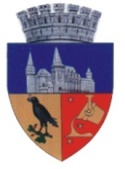 Anexa nr. 1 la Proiectul de HotărâreNr. 537/24.11.2022Nr.crt.Destinaţia spaţiilorLei/mp/LunăLei/mp/LunăLei/mp/LunăLei/mp/LunăNr.crt.Destinaţia spaţiilorZona AZona BZona CZona D, localităţile componente şi satele aparţinătoareZona D, localităţile componente şi satele aparţinătoareZona D, localităţile componente şi satele aparţinătoare1Spații folosite pentru activități comerciale12,5010,007,506,256,256,252Spații folosite pentru  activități de  schimbul valutar, activităţi bancare şi de creditare25,0022,5020,0017,5017,5017,503Spații folosite pentru alimentaţie publică18,7516,2512,5011,2511,2511,254Spaţii folosite pentru producţie şi prestări  servicii6,255,003,753,753,753,755Spaţii folosite cu destinația – sedii societăţi comerciale, fundaţii, organizaţii neguvernamentale18,7516,2512,5011,2511,2511,256Spaţii folosite pentru sedii asociaţii de proprietari, case de ajutor reciproc9,008,006,006,006,006,007Spaţii folosite pentru cabinete medicale, farmacii, birouri avocatură şi alte profesii liberale10,009,008,006,006,006,008Spaţii folosite pentru învățământ, activităţi culturale, sportive, cercetare, organizaţii de caritate, organizaţii neguvernamentale, fundaţii, asociaţii pentru persoane cu dezabilităţi1,001,000,500,500,500,509Spaţii în vederea amplasării de automate băuturi şi produse alimentare50453520202010Magazii, barăci22111111Garaje33222212Cotă parte părţi comune110,500,500,500,5013Spaţii folosite pentru sedii partide politice (Conform L. 334/2006, art. 21, alin.(3); H.G 310/2007, O.G 40/1999 cu modificările si completările ulterioare).ax0,84leix3,52,94 leiax0,84leix2,52,1 leiax0,84leix21,68 leiax0,84leix1,51,26leiax0,84leix1,51,26leiax0,84leix1,51,26lei13Spaţii folosite pentru sedii partide politice (Conform L. 334/2006, art. 21, alin.(3); H.G 310/2007, O.G 40/1999 cu modificările si completările ulterioare).ax0,34leix3,51,19 leiax0,34leix2,50,85 leiax0,34leix20,68leiax0,34leix1,50,51leiax0,34leix1,50,51leiax0,34leix1,50,51lei13Spaţii folosite pentru sedii partide politice (Conform L. 334/2006, art. 21, alin.(3); H.G 310/2007, O.G 40/1999 cu modificările si completările ulterioare).ax0,19leix3,50,665leiax0,19leix2,50,475leiax0,19leix20,38leiax0,19leix1,50,285leiax0,19leix1,50,285leiax0,19leix1,50,285lei13Spaţii folosite pentru sedii partide politice (Conform L. 334/2006, art. 21, alin.(3); H.G 310/2007, O.G 40/1999 cu modificările si completările ulterioare).In care:a=suprafața3,5=coef. de zonăIn care:a=suprafața2,5=coef. de zonăIn care:a=suprafața2=coef. de zonăIn care:a=suprafața1,5=coef. de zonăIn care:a=suprafața1,5=coef. de zonăIn care:a=suprafața1,5=coef. de zonă